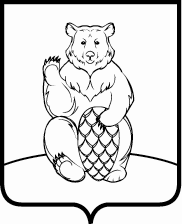 СОВЕТ ДЕПУТАТОВПОСЕЛЕНИЯ МИХАЙЛОВО-ЯРЦЕВСКОЕ В ГОРОДЕ МОСКВЕР Е Ш Е Н И Е26 сентября 2019 г.                                                                                            №10/1         Об утверждении программы приватизациимуниципального имущества поселения Михайлово-Ярцевское в городе Москве на 2019 годВ соответствии с Федеральным законом от 21 декабря 2001г. №178-ФЗ «О приватизации государственного и муниципального имущества», постановлением Правительства Российской Федерации от 27 августа 2012г. №860 «Положение об организации и проведении продажи государственного или муниципального имущества в электронной форме», постановлением Правительства Российской Федерации от 10 сентября 2012г. №909 «Об определении официального сайта Российской Федерации в информационно-телекоммуникационной сети «Интернет» для размещения информации о проведении торгов и внесении изменений в некоторые акты Правительства Российской Федерации», Уставом поселения Михайлово-Ярцевское в городе Москве, рассмотрев обращение администрации поселения Михайлово-Ярцевское об утверждении программы приватизации муниципального имущества поселения Михайлово-Ярцевское в городе Москве на 2019 год, Протоколом заседания комиссии по мобилизации доходов бюджета поселения Михайлово-Ярцевское, Совет депутатов поселения Михайлово-ЯрцевскоеРЕШИЛ:1. Утвердить программу приватизации муниципального имущества поселения Михайлово-Ярцевское в городе Москве на 2019 год (Приложение).2. Администрации поселения Михайлово-Ярцевское провести процедуру продажи муниципального имущества в соответствии с утвержденной программой приватизации муниципального имущества поселения Михайлово-Ярцевское в городе Москве на 2019 год.3. Настоящее решение вступает в силу со дня его принятия. 4. Разместить на официальном сайте администрации поселения Михайлово-Ярцевское в информационно-телекоммуникационной сети «Интернет».5. Контроль за исполнением настоящего решения возложить на Главу поселения Михайлово-Ярцевское Г.К. Загорского.Глава поселения                                                                       Г.К. ЗагорскийПрограмма приватизации муниципального имущества поселения Михайлово-Ярцевское в городе Москве на 2019 год1. Основные положения.1.1. Программа приватизации муниципального имущества поселения Михайлово-Ярцевское в городе Москве на 2019 год (далее - Программа) разработана в соответствии с требованиями от 21 декабря 2001г. №178-ФЗ «О приватизации государственного и муниципального имущества», постановлением Правительства Российской Федерации от 27 августа 2012г. №860 «Положение об организации и проведении продажи государственного или муниципального имущества в электронной форме», постановлением Правительства Российской Федерации от 10 сентября 2012г. №909 «Об определении официального сайта Российской Федерации в информационно-телекоммуникационной сети «Интернет» для размещения информации о проведении торгов и внесении изменений в некоторые акты Правительства Российской Федерации».1.2. Приватизация муниципального имущества поселения Михайлово-Ярцевское в городе Москве является неотъемлемой составной частью процесса управления муниципальными ресурсами в современных условиях и формирования политики поселения в части развития экономики.1.3. Программа устанавливает основные цели и задачи приватизации муниципального имущества поселения в 2019 году:1.3.1.Основными целями приватизации муниципального имущества в 2019 году являются:- снижение издержек бюджета на содержание объектов муниципальной собственности;- пополнение бюджета за счет средств от приватизации муниципального имущества;- воспроизводство муниципальных ресурсов за счет средств вырученных от приватизации муниципального имущества;- содействие развитию предпринимательской деятельности на территории поселения и формированию круга эффективных собственников, ориентированных на долгосрочное развитие бизнеса и создание новых рабочих мест.2. Перечень муниципального имущества, подлежащего приватизации в 2019 году:2.1. Земельный участок площадью 490 кв.м., расположенный по адресу: г.Москва, поселение Михайлово-Ярцевское, п. Шишкин Лес, кадастровый номер 50:27:0030141:51. Вид разрешенного использования: под строительство автостоянки с комплексом услуг по автосервису и складских помещений.2.2. Земельный участок площадью 157 кв.м., расположенный по адресу: г.Москва, поселение Михайлово-Ярцевское, п. Шишкин Лес, кадастровый номер 50:27:0030141:46. Вид разрешенного использования: для строительства торгового комплекса.3. Условия приватизации муниципального имущества:3.1. Срок приватизации: 4 квартал 2019 года.3.2. Способ приватизации муниципального имущества: продажа на аукционе в электронной форме. Форма подачи предложений о цене муниципального имущества – открытая.3.3. Начальная цена имущества определяется на основании произведенной оценки рыночной стоимости имущества в соответствии с законодательством Российской Федерации, регулирующим оценочную деятельность, при условии, что со дня составления отчета об оценке объекта оценки до дня размещения на официальном сайте в сети "Интернет" информационного сообщения о продаже муниципального имущества прошло не более чем шесть месяцев;3.4. Рассрочка платежа не предоставляется.